Come and Join us Provide feedback to the team and get a free Tea or Coffee on us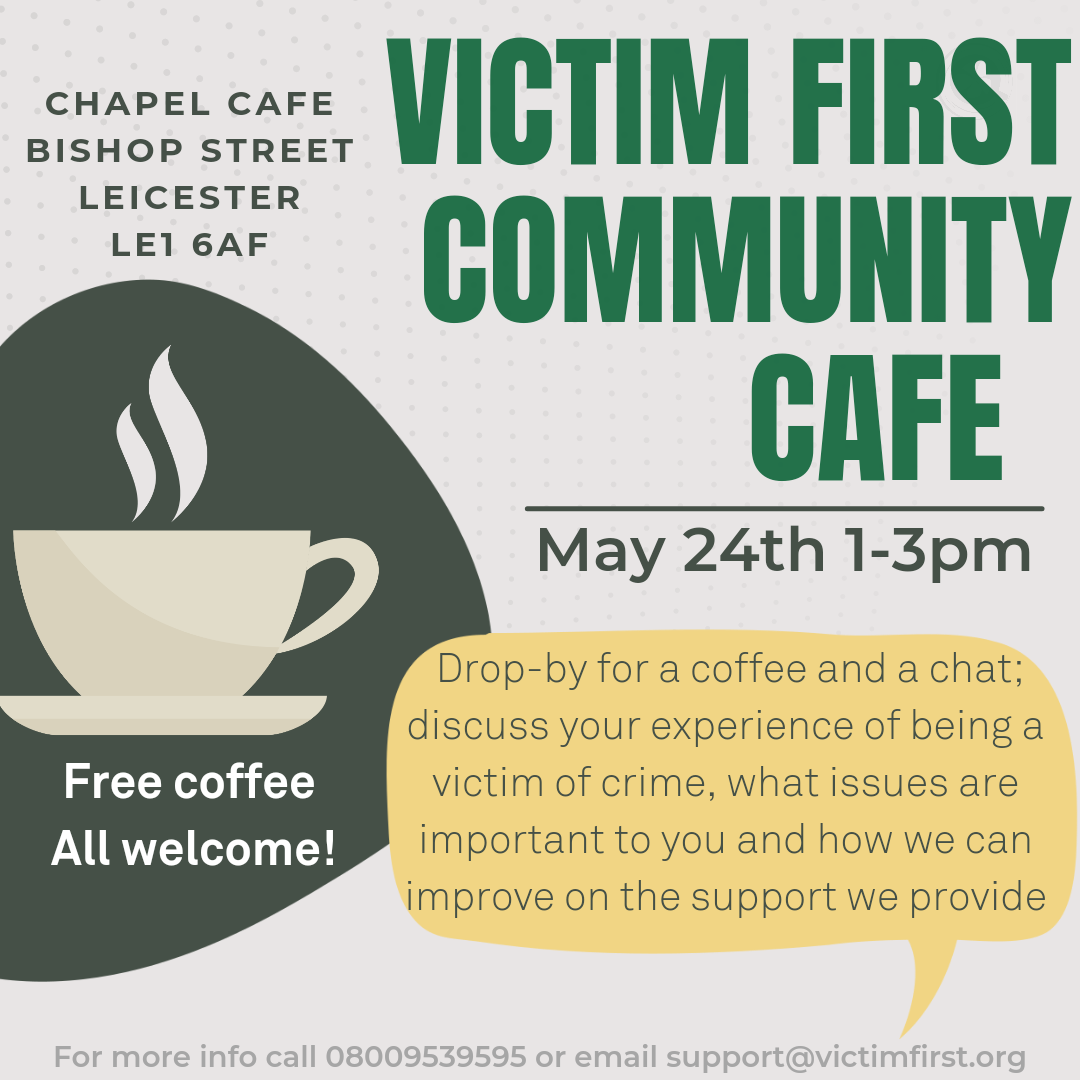 --------------------------------------------------------------------------------------------------------------------------------------------------------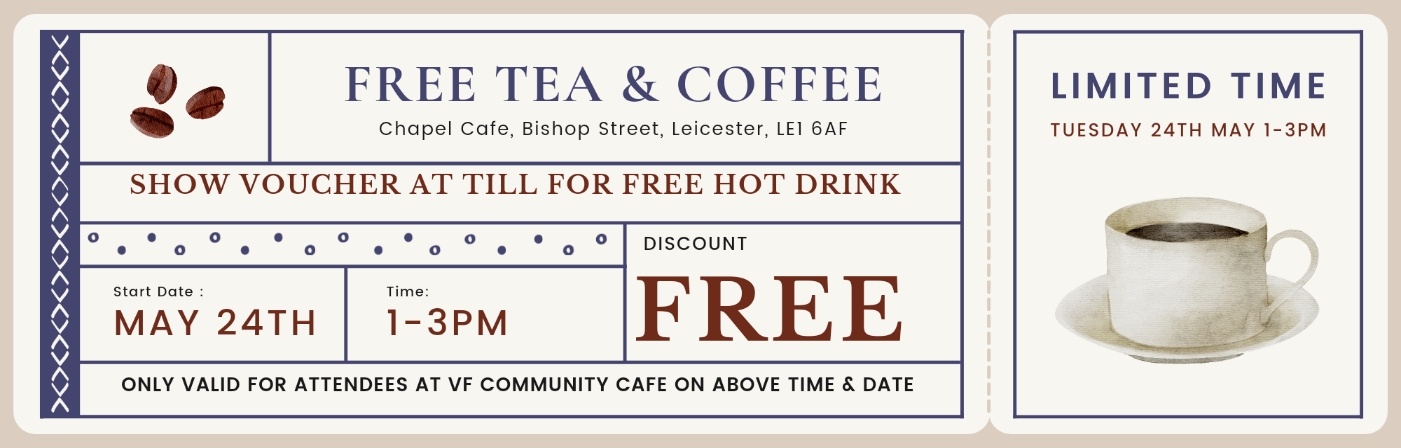 